Publicado en Madrid el 18/09/2019 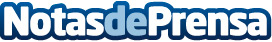 Aire Traducciones informa sobre cómo convalidar documentos oficiales gracias a una traducción juradaLa agencia de traducción e interpretación Aire Traducciones aclara la necesidad de realizar una traducción jurada para poder convalidar documentos oficiales de otros países. De acuerdo con el Ministerio de Asuntos Exteriores y de Cooperación, para que un documento extranjero tenga efecto en España debe estar traducido al español por un traductor juradoDatos de contacto:CEOwww.airetraducciones.com915635252Nota de prensa publicada en: https://www.notasdeprensa.es/aire-traducciones-informa-sobre-como Categorias: Nacional Derecho Idiomas http://www.notasdeprensa.es